ANALISIS EFEKTIVITAS DAN EFISIENSI ANGGARANPENDAPATAN DAN BELANJA DESA(Studi Kasus Desa Kuala Bangka)SKRIPSIDiajukan untuk memenuhi salah satu syarat untuk memperolehgelar Sarjana Akuntansi (S. Ak) padaProgram Studi Akuntansi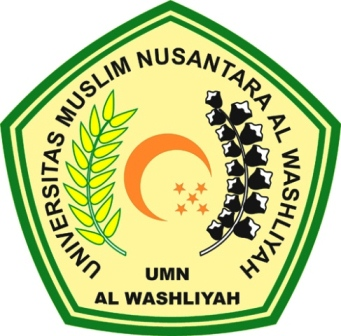 OLEH :LILI SARIANTINPM. 173214119PROGRAM STUDI AKUNTANSI FAKULTAS EKONOMIUNIVERSITAS MUSLIM NUSANTARA (UMN) AL-WASHLIYAHMEDAN2021